田野档案编号：GZKG-2023-325(KT）增城区中新镇恒创大道西侧88.5亩地块考古调查勘探工作报告广州市文物考古研究院二〇二四年二月项目名称：增城区中新镇恒创大道西侧88.5亩地块项目地点：广州市增城区中新镇南部收储单位：增城区土地开发储备中心项目领队：张百祥工作人员：黄玉清、秦东辉、朱霖、左攀东、王哲平、杨玉良等工作时间：2023年10月13日-14日、11月15日-12月29日考古工作概况和主要收获：根据《中华人民共和国文物保护法》《广州市文物保护规定》，按照《广州市文物局关于增城区2023年度第二批地块考古调查勘探工作的复函》（文物2023565号）的指导意见，受增城区土地开发储备中心的委托，由我院负责该项目地块的文物考古调查、勘探工作，完成调查面积59000平方米，勘探面积17700平方米。增城区中新镇恒创大道西侧88.5亩地块位于广州市增城区中新镇南部，恒创大道以西，广州和新实业有限公司以北，占地面积约59000平方米。地块地形以岗地为主，地势南高北低，两座山岗分布于地块东、西部，部分地势较为陡峭，中部为山谷。地块内植被覆盖相对茂密，两座山岗现存大量杂草、灌木，北部河谷有大量芦苇、杂草等。勘探进场时部分区域已被平整，地块西南部保持岗地原貌，勘探工作主要对西南部岗地和中部部分坡地进行勘探。考古勘探表明，地块地层堆积简单，①层，表土层，灰褐色黏土，土质疏松，含少量植物根茎，该层下为生土，黄褐色或红褐色黏土，土质致密，纯净。本次考古调查在地块的西部及中部发现少量的明清陶瓷片，勘探未发现其他古代文化遗存，调查发现的明清陶瓷片推测为当地村民迁坟时遗留的。考古工地价值评估及意见：根据以上考古调查勘探结果，该项目用地范围内未发现具有重要历史文化价值及需要进一步开展考古发掘或原址保护的古代文化遗存。本次勘探对于今后在这一区域的考古工作具有一定的借鉴意义。本次考古调查勘探工作完成后，收储单位可以继续按规定完善土地出让的手续。由于本次考古勘探是对重点区域采取普通勘探的方式，勘探范围未能覆盖地块全部区域，将来在建设施工过程中如果发现文物，建设、施工单位应当立即停止施工，保护好现场，并及时报请文物部门处理。报告编写：审核：                            日期：                            一、项目概况增城区中新镇恒创大道西侧88.5亩地块位于广州市增城区中新镇南部，恒创大道以西，广州和新实业有限公司以北，占地面积约59000平方米，由增城区土地开发储备中心负责收储出让。项目地块四至坐标分别为：西南角N23°17′17.60"，E113°37′20.27"；东南角N23°17′17.39"，E113°37′34.07"；东北角N23°17′21.78"，E113°37′32.11"；西北角N23°17′22.64"，E113°37′20.85"。根据《中华人民共和国文物保护法》《广州市文物保护规定》，按照《广州市文物局关于增城区2023年度第二批地块考古调查勘探工作的复函》（文物2023565号）的指导意见，受增城区土地开发储备中心的委托，由我院配合该项目土地建设，对该地块进行考古调查、勘探工作。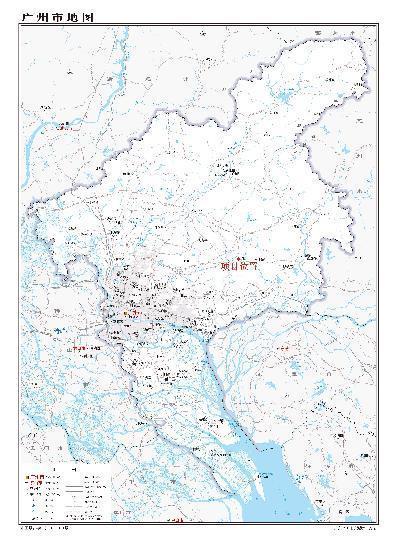 图 1  该项目地块在广州市位置示意图（广东省国土资源厅）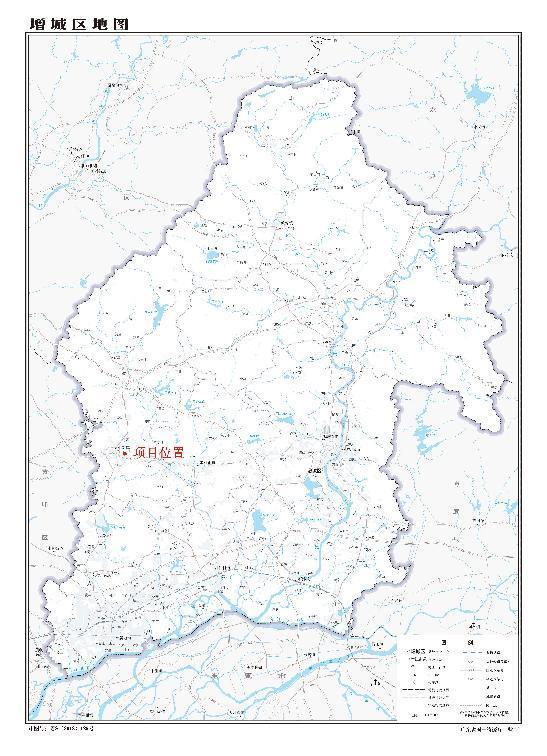 图 2  该项目地块在增城区位置示意图（广东省国土资源厅）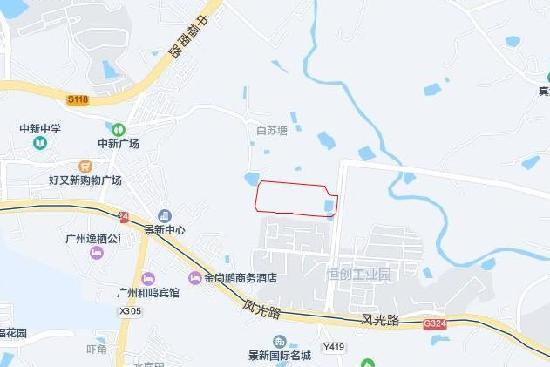 图 3  增城区中新镇恒创大道西侧88.5亩地块周边位置图（腾讯地图）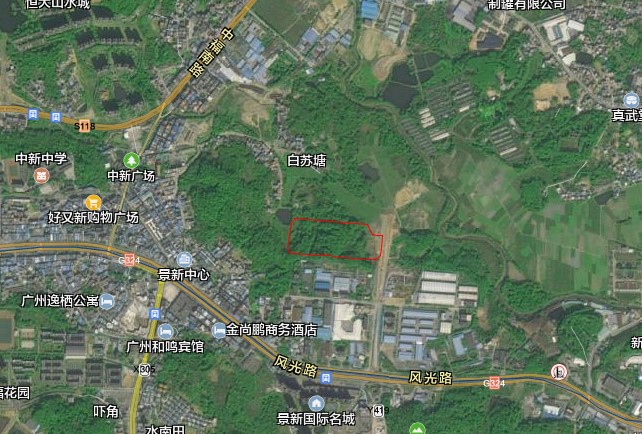 图 4  增城区中新镇恒创大道西侧88.5亩地块卫星图（腾讯卫星地图）二、考古调查（一）工作方法考古调查的任务是发现、确认和研究文化遗存，为文化遗产保护提供依据，包括资料准备、现场踏查和考古试探等三个步骤。1.基础资料准备：搜集项目地块相关历史文献、考古成果和图像、测绘资料，初步了解该项目地块的历史沿革和文化堆积情况。选取广州市统一的投影平面坐标系与高程基准的地形图，地形图应准确反映工作区域、周边整体地形地貌、高程差别，以及具体遗迹形状、空间位置关系等，精度一般不低于1：2000，局部地形实测图精度不低于1：1000。掌握项目地块内地下线网、管网分布情况，制定避让方案。根据项目地块的现场情况和历年考古成果，制定科学、详实的工作计划，明确工作任务、技术路线、人员分工和职责、工作进度、文物保护措施和应急预案等。2.现场踏查：基本内容包括踏查对象的位置、范围与面积、堆积状况、年代与文化面貌、环境、保存现状等等。（1）领队应熟悉项目地块的地形地貌，现场采集遗物标本，观察地块内地层断面，初步了解地块内地层堆积情况，结合资料预判遗址性质。（2）现场踏查应采用“拉网式”调查法，调查小组至少由3人组成，对所有可能埋藏古代文化遗存的区域进行徒步踏查。（3）测量遗址的地理坐标，并标注在地形图上。（4）遗址范围与面积依据已暴露文化堆积的位置，并参照地表散见遗物的分布范围确定，必要时适当辅以勘探手段。3.考古试探：根据地块地形、地貌，在地块范围内选取至少10个地方布点，进行初步勘探，提取土样并记录，以了解该地块内的地层堆积情况，为制定下一步工作计划和方案做好准备。试探探孔记录应包括各堆积层距离地面的深度、土质土色、致密度、包含物、堆积状况研判结论、现场留取图象清晰、色彩真实的探孔土样的影像记录。（二）历史文献及周边考古成果调查该项目地块范围内未发现不可移动文物，周边有部分文物资源。根据《广州市文物普查汇编·增城区卷》，该项目周边的不可移动文物有诒谋堂、洪圣庙、渭征公祠、乌石书房、垂昆公祠、汝楫祖祠、坑贝自然村、式谷毛公祠等。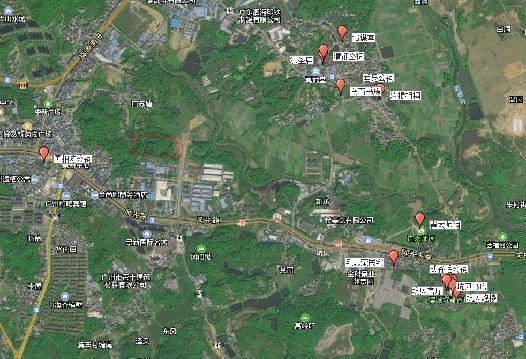 图 5  增城区中新镇恒创大道西侧88.5亩地块不可移动文物分布示意图（腾讯卫星地图）国相陈公祠   位于中新镇山美村。是祀奉山美村陈氏二世祖陈国相的祠堂。始建于宋代，清乾隆四十六年（1781）重建，同治七年（1868）重建，最近一次维修是2005年。总面阔18.40米，总进深42.3米，建筑占地778.32平方米。2009年，公布为增城区文物保护单位。崔太师祠   位于中新镇坑背村崔屋自然村，是祀奉南宋名臣、著名学者、右丞相、追封南海郡开国公崔与之塑像的祠堂。始建年代不详，1996年重修，坐北朝南，三间三进，总面阔12.2米，总进深30米，建筑占地366平方米。悬山顶，泥砖砌墙，青砖墙脚，红阶砖铺地。门前有旷地和月塘。2002年7月公布为广州市文物保护单位、2015年6月重新核定。诒谋堂  位于中新镇乌石村头山街。始建于明，清至民国曾有维修。坐西朝东，三间三进，总面阔12米，总进深25.3米，建筑占地303.6平方米。硬山顶，镬耳封火山墙，灰塑龙船脊，碌灰筒瓦，青砖石脚，红阶砖铺地。门前旷地宽阔。2010年3月，公布为增城区登记保护文物单位。洪圣庙  位于中新镇乌石村大公街。始建于明，清嘉庆十年（1805）、道光四年（1824）、同治十一年（1872）和1999年有维修。坐西朝东，中路建筑三间两进，右侧保留有衬祠，总面阔15.05米，总进深16.4米，建筑占地246.82平方米。2010年3月，公布为增城区登记保护文物单位。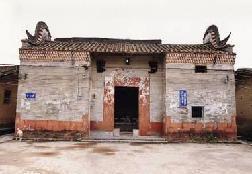 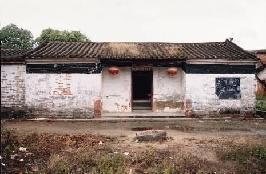 图 6  诒谋堂                           图 7  洪圣庙渭征公祠  位于中新镇乌石村大公街，始建于明，清同治壬申年（1872）重建。坐西朝东，三间三进，总面阔10.4米，总进深24.1米，建筑占地250.64平方米。2010年3月，公布为增城区登记保护文物单位。乌石书房  位于中新镇乌石村竹基街。建于晚清。坐西朝东，平面为三间两廊布局，总面阔11.65米，总进深11.23米，建筑占地130.83平方米。灰塑脊，碌灰筒瓦，青砖石脚，红阶砖铺地。门前旷地宽阔。2010年3月，公布为增城区登记保护文物单位。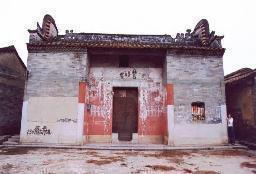 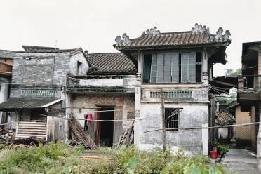 图 8  渭征公祠                          图 9  乌石书房垂昆公祠  位于中新镇乌石村乌石小学内。建于清光绪辛巳年（1881）。坐西朝东，三间三进，总面阔12米，总进深27.8米，建筑占地333.6平方米。2010年3月，公布为增城区登记保护文物单位。汝楫祖祠  位于中新镇乌石村乌石小学内。建于清代。坐西朝东，三间两进，总面阔12.3米，总进深19.1米，建筑占地234.93平方米。2010年3月，公布为增城区登记保护文物单位。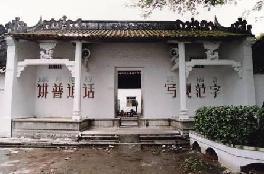 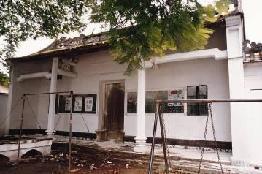 图 10  垂昆公祠                        图 11  汝楫祖祠坑贝自然村  位于中新镇坑贝自然村。现有人口600多人，村民多姓毛。其祖于明代从本村东南面约500米的莲塘村毛姓族人中分离到此立村，至今已有400余年历史，清乾隆年间全村重新规划建设，现较好保存其原来规划布局。村屋由祠堂、官厅、炮楼、书房各一座和43座民宅组成。坑贝村保存良好，于2000年被广州市人民政府公布为历史文化保护区。式谷毛公祠  位于坑贝村右起第五列街前，建于清代，清和民国时期有维修。坐西南朝东北，三间三进，总面阔10.98米，总进深30.07米，建筑占地330.17平方米。2010年3月，公布为增城区登记保护文物单位。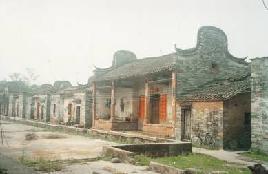 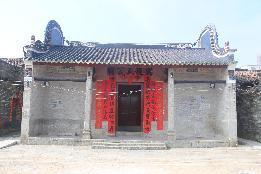 图 12  坑贝村                         图 13  式谷毛公祠坑贝官厅  位于坑贝自然村左侧第二列街前。建于清代，清及民国时期有维修。坐西南朝东北，三间两进，总面阔12.4米，总进深21.3米，建筑占地264.12平方米。2010年3月，公布为增城区登记保护文物单位。坑贝书房  位于坑贝自然村左侧第一列。建于清代，清及民国均有维修。平面为五间两廊式布局，总面阔17.6米，总进深12.8米，建筑占地225.28平方米。2010年3月，公布为增城区登记保护文物单位。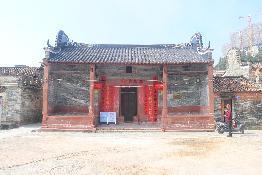 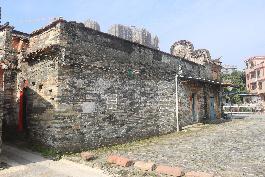 图 14  坑贝官厅                        图 15  坑贝书房毛志荣民宅  位于坑贝村街前路13号。始建于清代，清、民国和新中国成立后均有不同程度的维修。总面阔10.49米，总进深10.26米，建筑占地107.63平方米。2010年3月，公布为增城区登记保护文物单位。坑贝炮楼  位于坑贝村右侧第五排。是一座砖、木、石结构楼阁式防御性古建筑。始建于清代。平面呈正方形布局，边长16米，建筑占地256平方米。炮楼原高五层约20米，二十世纪50年代末期被拆剩两层，现高约9米。2010年3月，公布为增城区登记保护文物单位。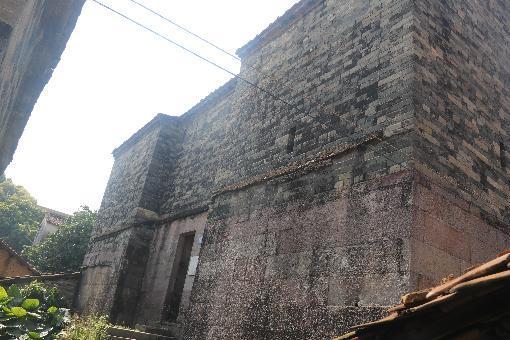 图 16  坑贝炮楼近年来，我院在该项目周边开展过一系列考古工作。2018年10-11月，对增城区中新镇集丰村64.043亩地块，进行了考古调查勘探工作，未发现古代文化遗存。2019年8-9月，对增城区中新镇坑贝村233.503亩地块，进行了考古调查工作，未发现古代文化遗存。2021年7月至8月，对增城区中新镇新新公路东侧61.421亩地块，进行了考古调查工作，未发现古代文化遗存。2021年12月至2022年4月，对增城区西站片区项目进行了文物考古调查区域评估工作，考古调查未发现古代文化遗存，地块内现有5处增城区登记保护文物单位：坑贝官厅、坑贝书房、式谷毛公祠、毛志荣民宅、坑贝炮楼。2022年8月至11月，对广州东部公铁联运枢纽工程（广州国际物流产业枢纽）一期工程项目第一批区域地块进行了考古调查、勘探工作，勘探面积60000平方米，发现清代墓葬5座。2022年9月至11月，对广州东部公铁联运枢纽工程（广州国际物流产业枢纽）一期工程项目第二批区域地块进行了考古调查、勘探工作，勘探面积426000平方米，本次考古调查在该地块东部发现明墓1座、少量的夔纹陶片及明清陶瓷片。勘探时在地块中部发现近代房址1座，由于明墓和房址的保存情况较差，已随工清理。2022年8月至11月，对广州东部公铁联运枢纽工程（广州国际物流产业枢纽）一期工程项目第三批区域地块进行了考古调查、勘探工作，勘探面积197000平方米，发现清代墓葬6座。2022年9月、10月，对增城国家级开发区中新园区基础设施配套中新下沉式再生水厂项目进行了考古调查工作，未发现古代文化遗存和不可移动文物。2022年10月-2023年3月，对增城区中新镇广汕公路南侧120.721亩地块进行了考古调查、勘探工作，勘探面积8000平方米，调查时发现清代陶罐（残）1件、陶罐残片2片，勘探未发现其他古代文化遗存。2023年1月至2月，对增城区中新镇广汕公路北侧96.226亩地块进行了考古调查工作，未发现古代文化遗存和不可移动文物。2023年2月，对增城区中新镇广汕公路北侧168.175亩地块进行了考古调查工作，未发现古代文化遗存和不可移动文物。2023年4-5月，对增城区中新镇广汕公路北侧66.186亩地块进行了考古调查工作，未发现古代文化遗存和不可移动文物。2023年5月-7月，对增城区中新镇新新公路东侧50.001亩地块进行了考古调查工作，未发现古代文化遗存和不可移动文物。（三）现场调查考古调查覆盖整个增城区中新镇恒创大道西侧88.5亩地块，调查采取“拉网式”调查法，小组由张百祥、秦东辉、杜宏洲等人组成，对所有可能埋藏古代遗存的区域进行徒步踏查，采集地表文化遗物，并尽可能地利用断崖剖面观察文化堆积、掌握更为准确的信息。增城区中新镇恒创大道西侧88.5亩地块位于广州市增城区中新镇南部，恒创大道以西，广州和新实业有限公司以北，占地面积约59000平方米，该地块地形以山地为主，地势南高北低，两座山岗分布于地块东、西部，地势较为陡峭，中部为山谷，北部为河谷，地势相对平整。地块内植被覆盖相对茂密，两座山岗现存大量杂草、灌木，北部河谷有大量芦苇、杂草等。地表可见大量近现代墓葬，其分布于东、西两座山岗，有部分已迁移。调查时在地块中部及西部发现少量明清时期陶瓷片。此次考古调查不足以全面反映地块内的文物埋藏情况。结合周边考古成果，为确认该地块范围内的文物埋藏情况，需对该地块作进一步的考古勘探。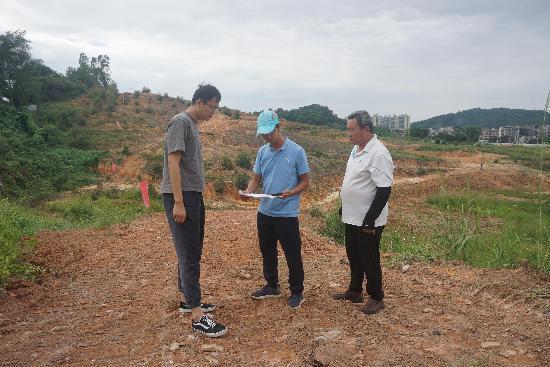 图 17  工作人员现场查看图纸（东南-西北）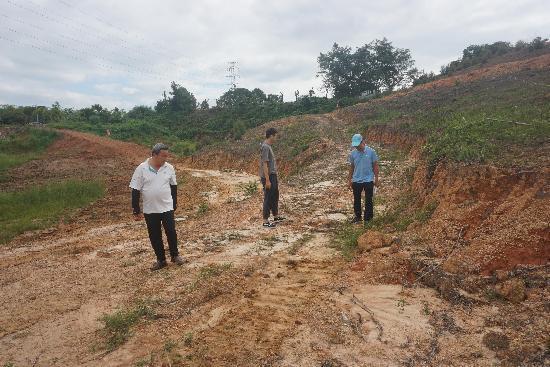 图 18  踏查工作照（西北-东南）图 19  项目地块北部现状（东南-西北）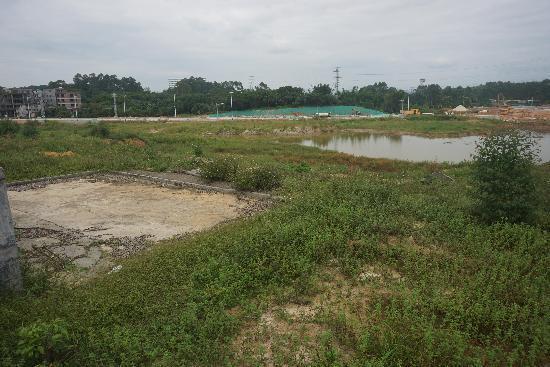 图 20  项目地块北部现状（南-北）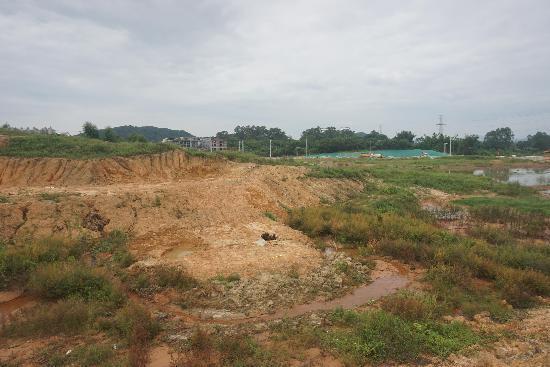 图 21  项目地块北部现状（南-北）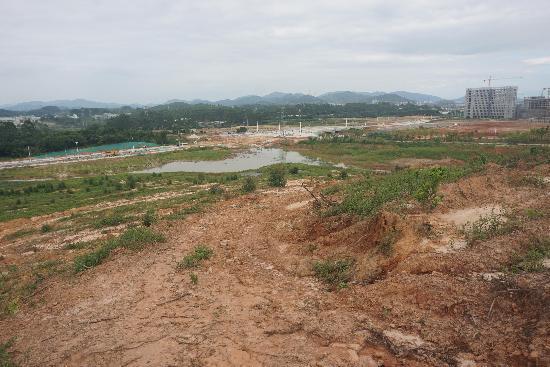 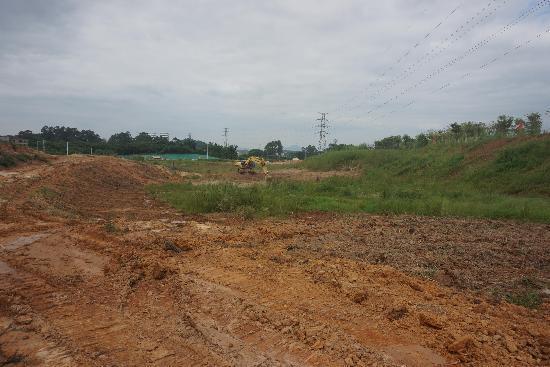 图 22  项目地块中北部现状（东南-西北）图 23  项目地块中部现状（南-北）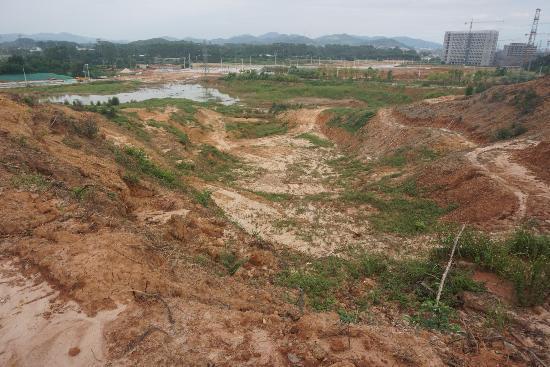 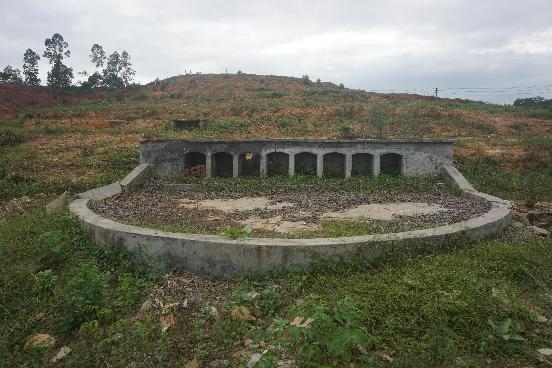 图 24  项目地块西部山坟（北-南）图 25  调查时发现的明清时期陶瓷片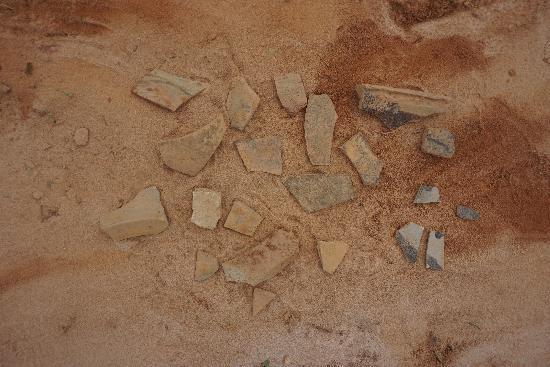 三、考古勘探（一）勘探队伍组成本次考古勘探工作由领队、技师、探工、测绘员、资料员等组成。领队，即项目负责人，由张百祥担任。其职责包括：（1）主持本次考古调查勘探工作，制定工作计划，管理调查勘探队伍，组织和协调与调查勘探相关的各项工作。（2）主持编写考古调查勘探工作报告。（3）做好安全预案并及时上报安全事故。（4）做好现场保护预案并及时上报重要发现。2.技师一名，由左攀东担任。其职责包括：（1）负责调查勘探单元内的相关工作。（2）鉴别土样，研判遗址性质及分布情况。（3）探孔采样和登记。（4）检查、复核探孔记录和测绘图。（5）拍摄调查勘探影像，撰写勘探日记、勘探记录和相关遗迹单元记录。3.探工14名：王哲平、杨玉良、郭振江、陈为民、梁社朋、郭秦洛、杜红州、谢建立、孙红卫、吕献军等。其职责包括：（1）负责勘探、取样和提取文物标本。（2）初步研判土样性质。（3）记录探孔地层堆积情况。（4）运土、刮面。4.测绘员一名，由朱霖担任。其职责包括：（1）协助领队制定测绘方案。（2）设置勘探坐标原点和测绘需要的其他控制点，建立坐标系统。（3）采集现场数据并绘制平面矢量图。5.资料员一名，由陈生娥担任。其职责包括：（1）协助领队汇总、整理当日现场记录、探孔记录、影像记录和矢量图等，并编号建档。（2）负责登记、保管考古调查勘探过程中发现的文物标本，对文物标本进行统一编号。（3）协助编写考古调查勘探工作报告。（二）工作方法考古勘探工作方法严格按照《考古勘探工作规程（试行）》执行。1.定点、放样、布孔：测绘员应根据建设单位提供的测绘控制点设置勘探坐标原点，构建测控系统，以保证测绘数据与城乡规划坐标系统相对接。按照勘探坐标原点，使用测绘工具和仪器，标定出勘探区域的边角并在勘探区域西南角设置记号桩。按照拟定的勘探区域、布孔方法和勘探孔距，使用测绘工具和仪器放样标定探孔位置，明确标识出每个待探孔位。2.确定布孔方法和勘探孔距：根据地形地势情况采用等距梅花状布孔法，探孔应错列分布。探孔孔距与孔距皆控制在1.5米以内。需要进一步进行调查的重点区域，可适当加密布孔。3.普探：普探是在勘探区域内进行逐行勘探，提取土样并记录。探孔应排列规整，土样依次摆放整齐。探孔记录应包括各堆积层距离地面的深度、土质土色、致密度、包含物、堆积状况研判结论等。发现遗迹现象时，应现场在勘探区域布孔图上标注记号。探孔内文物标本采集和样品采集时，均应以探孔为出土单位登记，采集或采样标签应填写规范。应选择最能够反映堆积特征、有利于研判遗迹单位性质的探孔作为标准探孔。标准探孔除进行文字记录外，须现场留取图象清晰、色彩真实的探孔土样的影像记录。4.重点卡探：发现重要遗迹现象、在刮面无法解决平面问题时应进行重点卡探，进一步掌握遗迹形制，探明堆积范围、厚度。堆积特征清楚、明确的大型夯土建筑遗迹等，应重点确认夯土遗存，以少量探孔进行穿透式勘探，了解遗迹堆积和叠压状况。古墓葬应探至墓口，重点确定墓葬开口形状，尽量减少探孔数量。重要遗迹应布设“十”字形排孔，了解遗迹的纵、横剖面及堆积情况。重点卡探的所有勘探及堆积信息，均应标注在探孔分布图上。5.探沟勘探：探沟的布设是根据勘探工作的需要在重点区域进行的，一般情况下皆正南北或正东西方向，特殊地块依据地形情况因地制宜布设探沟。探沟以大写字母TG表示，各探沟地层堆积统一编号。探沟记录应包括各堆积层距离地面的深度、堆积层厚度、土质土色、致密度、包含物、堆积状况研判结论等。在探沟内发现文物标本的应予以采集或采样，采集或采样时应以探沟为出土单位登记，采集或采样标签应填写规范。探沟勘探在暴露遗迹后一般采取不发掘或解剖发掘的方式进行工作，除进行文字记录外，须现场留取图象清晰、色彩真实的遗迹单位的影像记录。探沟的测量以西南角为坐标点。6.遗迹研判：技师应根据遗迹形制、土样、提取物形状等，初步分析遗迹类型，形制，现场记录研判结果。记录内容应包括分布范围、埋藏情况（距现地表深度和开口层位）、形制结构、堆积状况（含与相关遗迹关系）、保存状况等，绘制平、剖面图。土样中包含物或遗迹形制特征明显时，应初步判断遗迹年代。遗迹单位确认后，应及时在勘探区域探孔布设图上标注遗迹单元的平面形制。7.遗迹编号：经考古勘探发现、并初步确认的遗迹单位，应以勘探区域为单位进行统一编号。8.堆积记录：勘探过程中，技师应做好地层堆积描述和遗迹单位记录。探孔记录应以勘探区域为单位，采用表格形式。内容应包括遗址、年度、勘探区域、探孔编号、探孔三维坐标、地层堆积（包括距现地表深度、土质、土色、致密度、包含物、堆积性质、采集遗物等）。9.文物标本采集：采集文物标本时，应以探孔为单位，准确记录文物标本被发现时的三维坐标信息，并说明埋藏环境。10.测绘成图：测绘员应及时采集现场数据并绘制相关图纸。在既有测绘系统的基础上，利用全站仪或RTK等测绘仪器测量遗迹单位，并绘制平面矢量图。测绘控制点坐标应取自遗址三维测绘坐标系统。为保证室内成图质量，应现场绘制草图，可使用勘探单元探孔布设图作为草图的底图。每幅测绘图须注明图名、图号、比例、绘图者、审定者、绘图日期、图例、方向等必要说明。应根据勘探探孔布设图，绘制遗迹平面分布图、勘探堆积总剖面图。选择勘探总剖面图的剖面位置时，应充分考虑探孔布列，并在剖面图上标注探孔位置。11.资料汇总：资料员应协助领队对勘探资料进行汇总、整理。内容包括：勘探日记、探孔记录、遗迹单位记录等表格，勘探单位平面位置图（范围图）、遗迹单位平面分布图、勘探单元典型堆积平剖面图、出土遗物图等绘图，现场工作照、标准孔土样照片、重点卡探照片、探沟重探照片、遗迹遗物照等影像资料。（三）工作步骤本次考古勘探工作大致按照普探、探沟勘探、遗迹研判、测绘成图、资料汇总、形成报告、检查验收等七个步骤进行。（1）普探由技师带领探工在地块内逐行勘探。本次勘探工作，探孔间距为1.5米，自上而下打孔提取土样，直至生土。由探工仔细记录地层堆积情况，技师鉴别土样、探孔采样和登记。（2）探沟勘探根据该地块的现状特征，本次考古勘探工作采取探孔与探沟相结合方式进行。工作时遵循以下原则：①平剖面结合，根据土质土色区分堆积，确定早晚关系；②由晚及早进行清理；③按原貌揭露遗迹；④按单位收集遗物；⑤及时、客观、全面做好记录，以了解地下文物埋藏情况。本次勘探开挖探沟2条，投入人员4人，耗时2天。（3）遗迹研判由技师根据遗迹形制、土样、提取物性状等，初步分析遗迹类型、性质，现场记录研判结果，并对遗迹进行编号。（4）测绘成图以建设单位提供的拟建工程图纸，建立与广州市平面坐标系统和高程系统相一致的拟建区域测绘坐标系统。利用高精度全站仪或RTK、GPS等测绘工具对探孔及遗存进行测绘。并绘制探孔、探沟分布图，遗迹平面分布图等图纸。（5）资料汇总整理考古探勘记录的资料，包括文字和影像资料。考古勘探记录完全纳入拟建区域测绘坐标系统，以勘探单元为单位，对探孔进行记录，并做好地层堆积描述和遗迹单位的记录。（6）形成报告考古勘探结果明确之后，由勘探领队主持编写考古调查勘探工作报告。若有重要发现，领队在现场部署加强安全保护措施后，应立即上报，由院领导拟定下一步保护措施。（7）检查验收勘探工作结束后，由我院按照相关规定组织验收。验收时应参照《考古勘探工作规程（试行）》及我院《考古调查勘探项目验收管理办法》执行。检查或验收时发现考古勘探工作存在重大质量问题或责任事故的，应现场明确整改意见并立即进行整改。（四）探孔勘探通过对增城区中新镇恒创大道西侧88.5亩地块的考古调查，我院初步掌握了该地块的基本情况。根据调查结果，我院计划对地块内山岗区域进行勘探，勘探面积为17700平方米。勘探进场时，现场部分区域已被平整，剩余西南部岗地保持原貌；此次对该项目西南部山岗（Ⅰ区）及中部坡地（Ⅱ区）进行考古勘探，其中勘探区域Ⅰ约13000平方米，勘探区域Ⅱ约4700平方米，均为普通勘探。地块内共布设探孔约15900个，本次勘探提取标准探孔20个，其具体情况如下：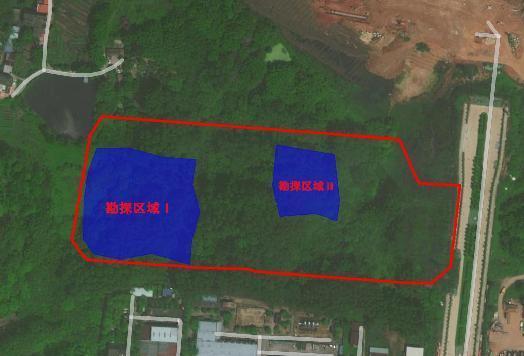 图 26  该项目地块勘探范围示意图（蓝色区域）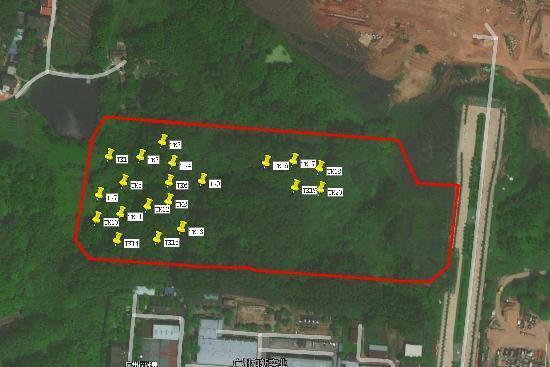 图 27  标准孔位置示意图（黄色标记点）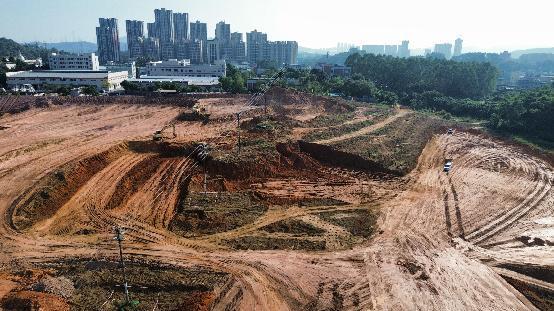 图 28 地块部分区域被平整现状（北-南）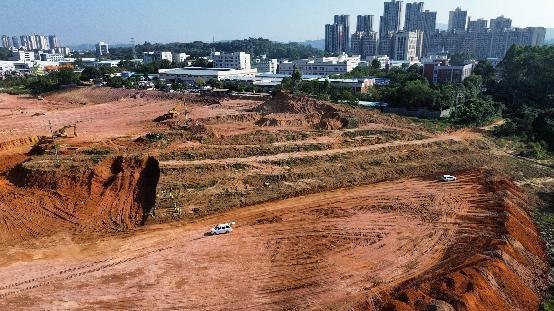 图 29 剩余西南山岗地貌航拍（西北-东南）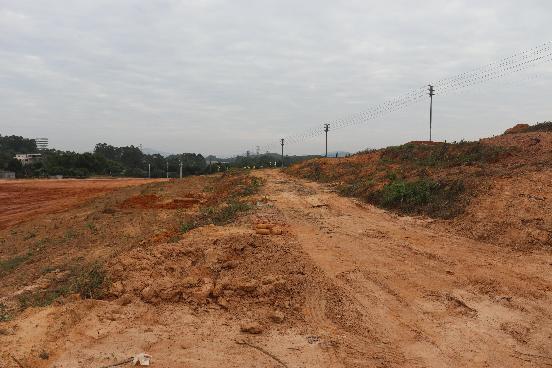 图 30  勘探区域现状（西-东）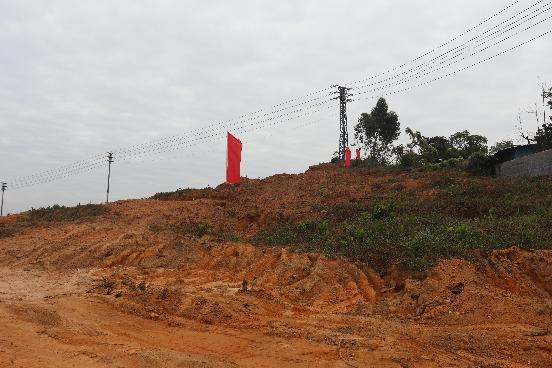 图 31  勘探区域现状（北-南）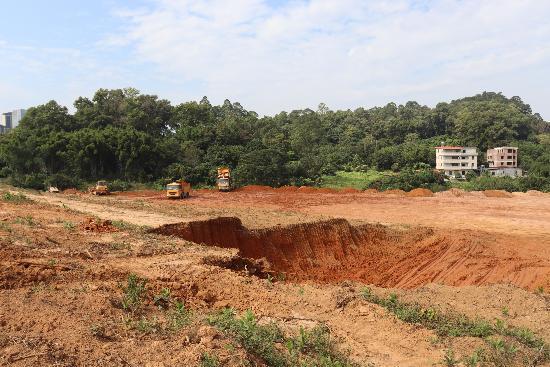 图 32  勘探区域现状（东南-西北）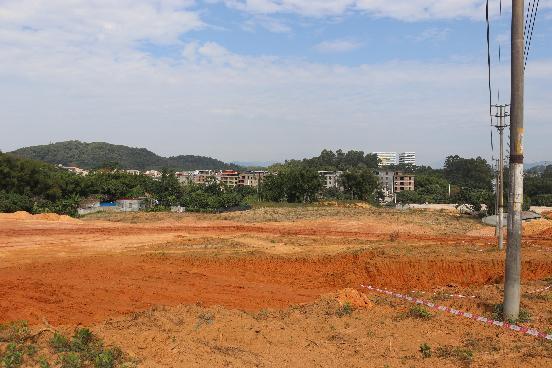 图 33  勘探区域现状（西-东）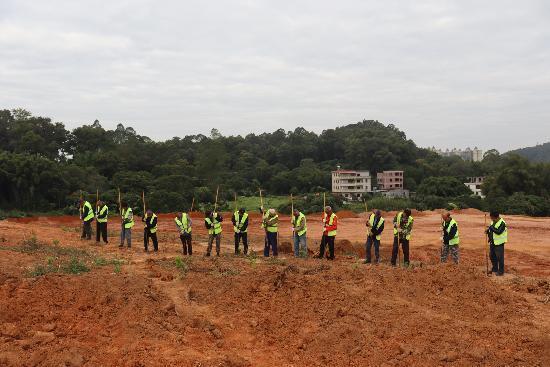 图 34  普探工作照（东-西）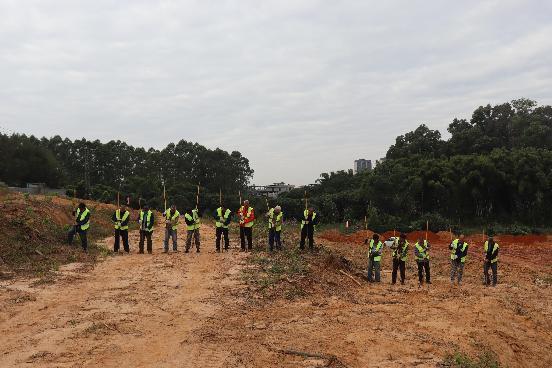 图 35 勘探工作照（东-西）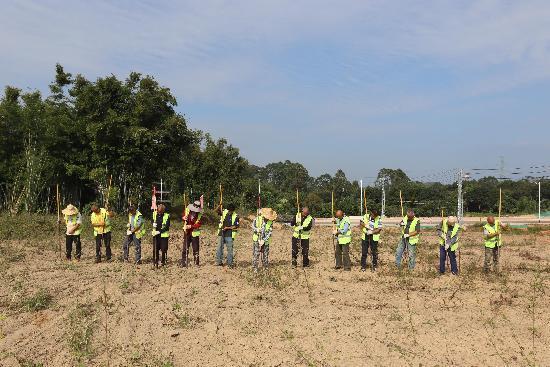 图 36  普探工作照（西-东）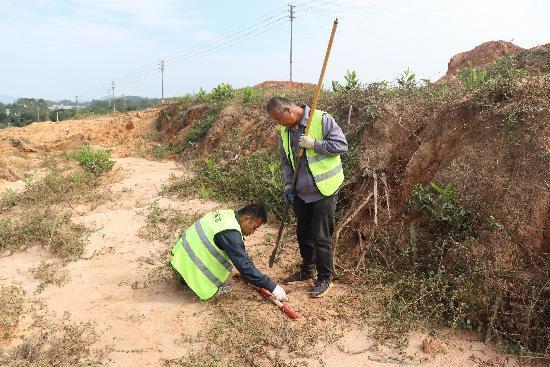 图 37  提取标准孔工作照（北-南）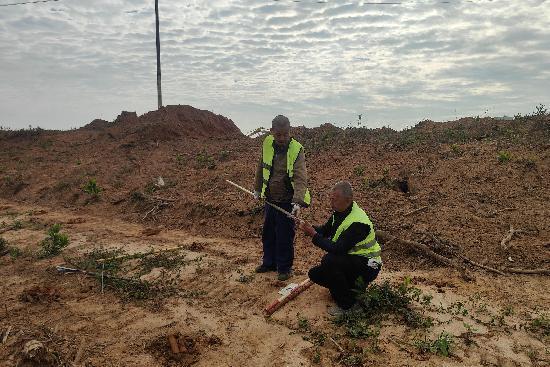 图 38  土样分析工作照（北-南）TK1：位于项目地块西北部，探孔中心坐标为：N23°17′20.99"，E113°37′20.93"，地层堆积情况如下：①层：表土层，距地表0-0.2米，厚约0.2米，浅灰褐色黏土，土质疏松，含少量植物根茎。该层下为生土，勘探深至1.0米，黄褐色黏土，土质致密、纯净。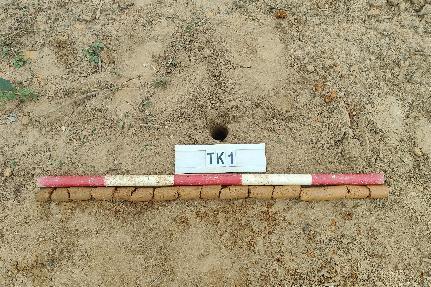 图 39  TK1土样（标杆长1米，土样由左到右）TK2：位于项目地块北部，探孔中心坐标为：N23°17′20.96"，E113°37′22.15"，地层堆积情况如下：①层：表土层，距地表0-0.1米，厚约0.1米，灰褐色沙土，土质疏松，含少量植物根茎。该层下为生土，勘探深至1.0米，黄褐色黏土，土质致密、纯净。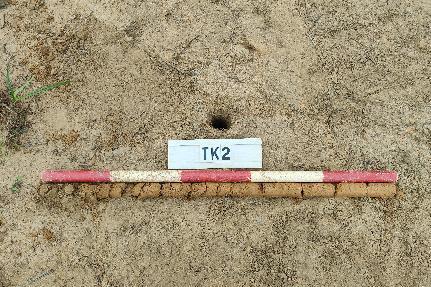 图 40  TK2土样（标杆长1米，土样由左到右）TK3：位于项目地块北部，探孔中心坐标为：N23°17′21.50"，E113°37′22.98"，地层堆积情况如下：①层：表土层，距地表0-0.5米，厚约0.5米，灰褐色黏土，土质疏松，含少量植物根茎。该层下为生土，勘探深至1.0米，黄褐色黏土，土质致密、纯净。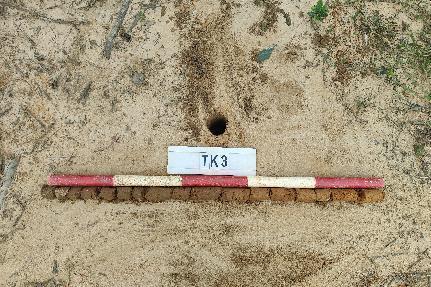 图 41  TK3土样（标杆长1米，土样由左到右）TK4：位于项目地块北部，探孔中心坐标为：N23°17′20.74"，E113°37′23.37"，地层堆积情况如下：①层：表土层，距地表0-0.6米，厚约0.6米，灰褐色黏土，土质疏松，含少量植物根茎。该层下为生土，勘探深至1.0米，黄褐色黏土，土质致密、纯净。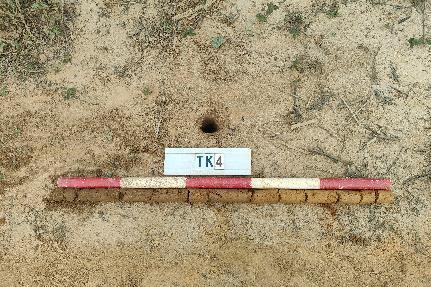 图 42  TK4土样（标杆长1米，土样由左到右）TK5：位于项目地块西部，探孔中心坐标为：N23°17′20.06"，E113°37′21.48"，地层堆积情况如下：①层：表土层，距地表0-0.4米，厚约0.4米，灰褐色黏土，土质疏松，含少量植物根茎。该层下为生土，勘探深至1.0米，黄褐色黏土，土质致密、纯净。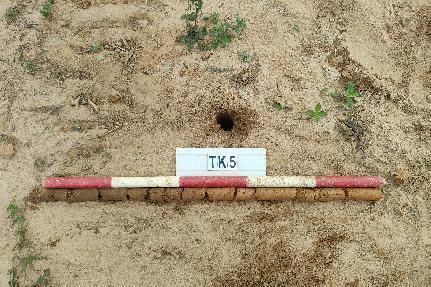 图 43  TK5土样（标杆长1米，土样由左到右）TK6：位于项目地块西部，探孔中心坐标为：N23°17′20.06"，E113°37′23.23"，地层堆积情况如下：①层：表土层，距地表0-0.2米，厚约0.2米，灰褐色黏土，土质疏松，含少量植物根茎。该层下为生土，勘探深至1.0米，黄褐色黏土，土质致密、纯净。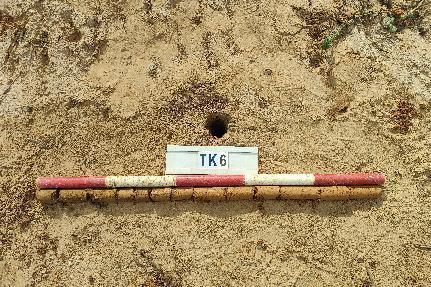 图 44  TK6土样（标杆长1米，土样由左到右）TK7：位于项目地块西部，探孔中心坐标为：N23°17′19.63"，E113°37′20.53"，地层堆积情况如下：①层：表土层，距地表0-0.1米，厚约0.1米，灰褐色黏土，土质疏松，含少量植物根茎。该层下为生土，勘探深至1.0米，黄褐色黏土，土质致密、纯净。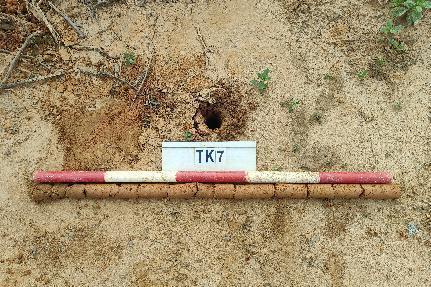 图 45  TK7土样（标杆长1米，土样由左到右）TK8：位于项目地块西部，探孔中心坐标为：N23°17′19.39"，E113°37′23.22"，地层堆积情况如下：①层：表土层，距地表0-0.1米，厚约0.1米，灰褐色黏土，土质疏松，含少量植物根茎。该层下为生土，勘探深至1.0米，黄褐色黏土，土质致密、纯净。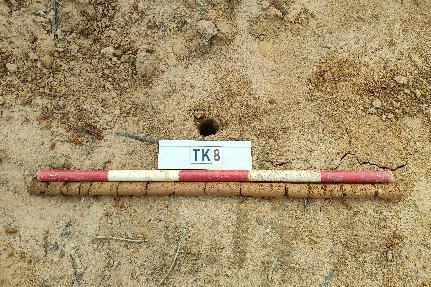 图 46  TK8土样（标杆长1米，土样由左到右）TK9：位于项目地块中部，探孔中心坐标为：N23°17′20.12"，E113°37′24.49"，地层堆积情况如下：①层：表土层，距地表0-0.1米，厚约0.1米，灰褐色黏土，土质疏松，含少量植物根茎。该层下为生土，勘探深至1.0米，红褐色黏土，土质致密、纯净。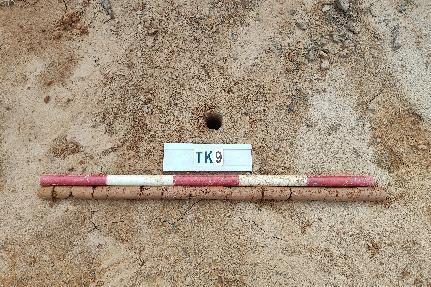 图 47  TK9土样（标杆长1米，土样由左到右）TK10：位于项目地块西部，探孔中心坐标为：N23°17′18.74"，E113°37′20.45"，地层堆积情况如下：①层：表土层，距地表0-0.3米，厚约0.3米，灰褐色黏土，土质疏松，含少量植物根茎。该层下为生土，勘探深至1.0米，黄褐色黏土，土质致密、纯净。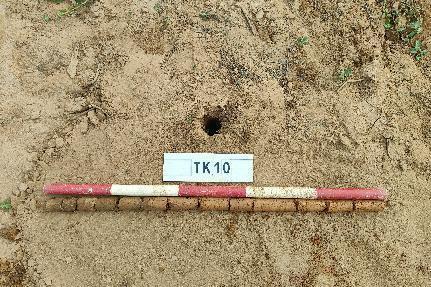 图 48  TK10土样（标杆长1米，土样由左到右）TK11：位于项目地块西部，探孔中心坐标为：N23°17′18.95"，E113°37′21.37"，地层堆积情况如下：①层：表土层，距地表0-0.2米，厚约0.2米，灰褐色黏土，土质疏松，含少量植物根茎。该层下为生土，勘探深至1.0米，黄褐色黏土，土质致密、纯净。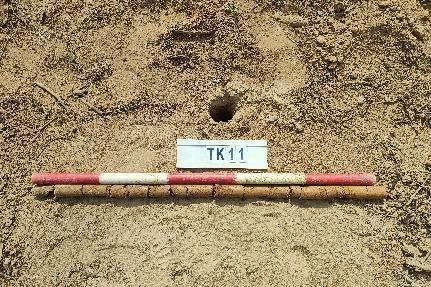 图 49  TK11土样（标杆长1米，土样由左到右）TK12：位于项目地块西部，探孔中心坐标为：N23°17′19.20"，E113°37′22.41"，地层堆积情况如下：①层：表土层，距地表0-0.1米，厚约0.1米，灰褐色黏土，土质疏松，含少量植物根茎。该层下为生土，勘探深至1.0米，黄褐色黏土，土质致密、纯净。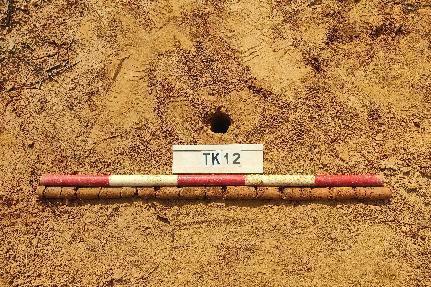 图 50  TK12土样（标杆长1米，土样由左到右）TK13：位于项目地块南部，探孔中心坐标为：N23°17′18.41"，E113°37′23.70"，地层堆积情况如下：①层：表土层，距地表0-0.2米，厚约0.2米，灰褐色黏土，土质疏松，含少量植物根茎。该层下为生土，勘探深至1.0米，黄褐色黏土，土质致密、纯净。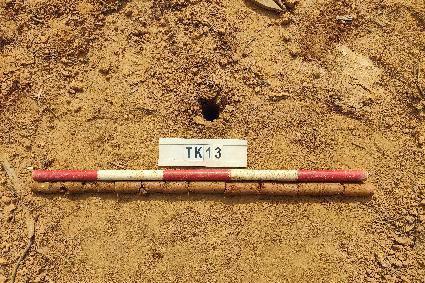 图 51  TK13土样（标杆长1米，土样由左到右）TK14：位于项目地块西南部，探孔中心坐标为：N23°17′18.00"，E113°37′21.24"，地层堆积情况如下：①层：表土层，距地表0-0.2米，厚约0.2米，灰褐色黏土，土质疏松，含少量植物根茎。该层下为生土，勘探深至1.0米，黄褐色黏土，土质致密、纯净。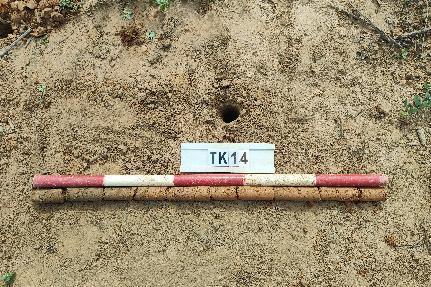 图 52  TK14土样（标杆长1米，土样由左到右）TK15：位于项目地块南部，探孔中心坐标为：N23°17′18.04"，E113°37′22.78"，地层堆积情况如下：①层：表土层，距地表0-0.3米，厚约0.3米，灰褐色黏土，土质疏松，含少量植物根茎。该层下为生土，勘探深至1.0米，黄褐色黏土，土质致密、纯净。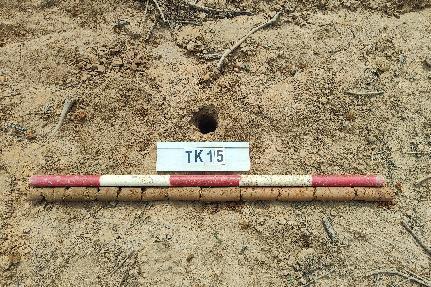 图 53  TK15土样（标杆长1米，土样由左到右）TK16：位于项目地块北部，探孔中心坐标为：N23°17′20.75"，E113°37′26.97"，地层堆积情况如下：①层：表土层，距地表0-0.1米，厚约0.1米，灰褐色黏土，土质疏松，含少量植物根茎。该层下为生土，勘探深至1.0米，红褐色黏土，土质致密、纯净。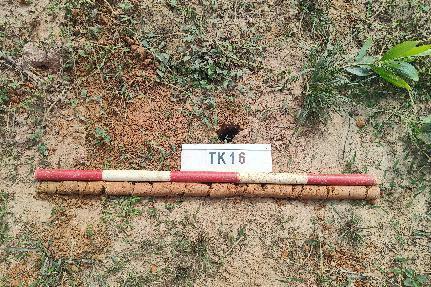 图 54  TK16土样（标杆长1米，土样由左到右）TK17：位于项目地块北部，探孔中心坐标为：N23°17′20.82"，E113°37′28.01"，地层堆积情况如下：①层：表土层，距地表0-0.2米，厚约0.2米，灰褐色黏土，土质疏松，含少量植物根茎。该层下为生土，勘探深至1.0米，红褐色黏土，土质致密、纯净。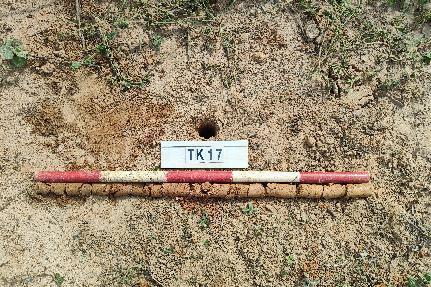 图 55  TK17土样（标杆长1米，土样由左到右）TK18：位于项目地块北部，探孔中心坐标为：N23°17′20.56"，E113°37′29.01"，地层堆积情况如下：①层：表土层，距地表0-0.3米，厚约0.3米，灰褐色黏土，土质疏松，含少量植物根茎。该层下为生土，勘探深至1.0米，黄褐色黏土，土质致密、纯净。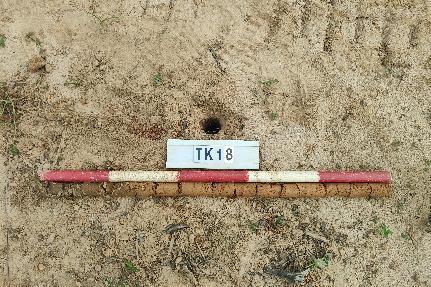 图 56  TK18土样（标杆长1米，土样由左到右）TK19：位于项目地块中部，探孔中心坐标为：N23°17′19.88"，E113°37′28.07"，地层堆积情况如下：①层：表土层，距地表0-0.2米，厚约0.2米，灰褐色黏土，土质疏松，含少量植物根茎。该层下为生土，勘探深至1.0米，黄褐色黏土，土质致密、纯净。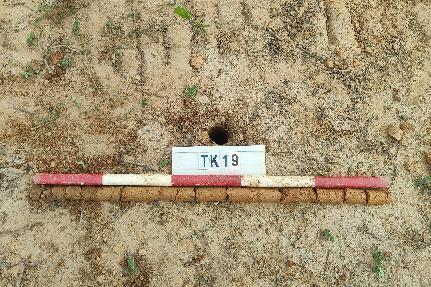 图 57  TK19土样（标杆长1米，土样由左到右）TK20：位于项目地块中部，探孔中心坐标为：N23°17′19.81"，E113°37′29.05"，地层堆积情况如下：①层：表土层，距地表0-0.3米，厚约0.3米，灰褐色黏土，土质疏松，含少量植物根茎。该层下为生土，勘探深至1.0米，黄褐色黏土，土质致密、纯净。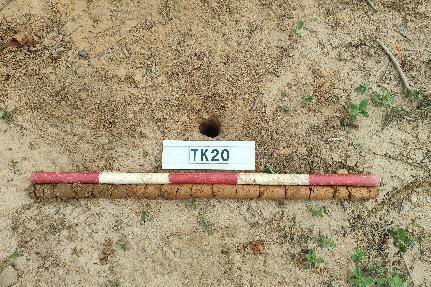 图 58  TK20土样（标杆长1米，土样由左到右）（五）探沟勘探根据勘探区域的实际情况，结合探孔勘探的结果，经过多方考虑，我们采用分段布置探沟的方式进行考古勘探工作，以便进一步了解地块内地层堆积情况。我们在勘探区域内布置探沟2条，编号分别为：TG1、TG2。具体情况介绍如下：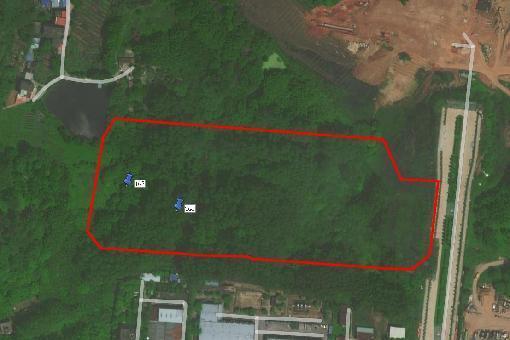 图 59  勘探区域内探沟分布示意图（蓝色标记点）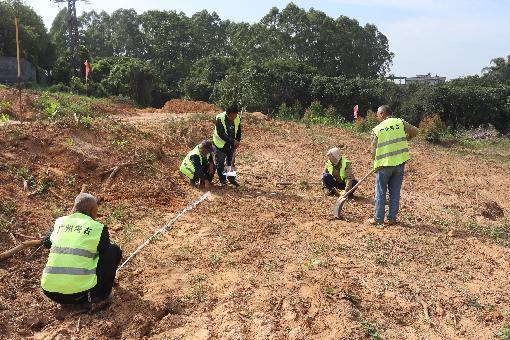 图 60  布方工作照（南-北）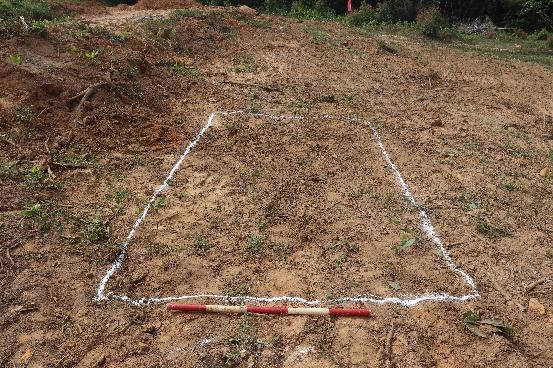 图 61  布设完成（南-北）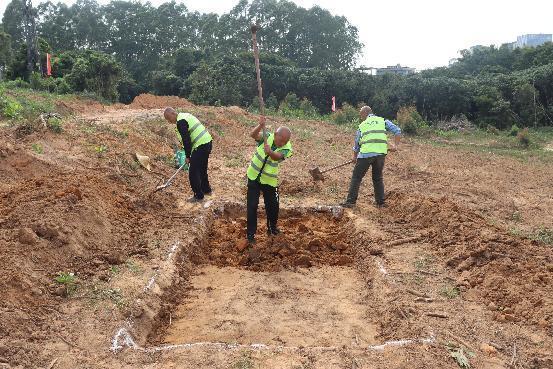 图 62  清理工作照（南-北）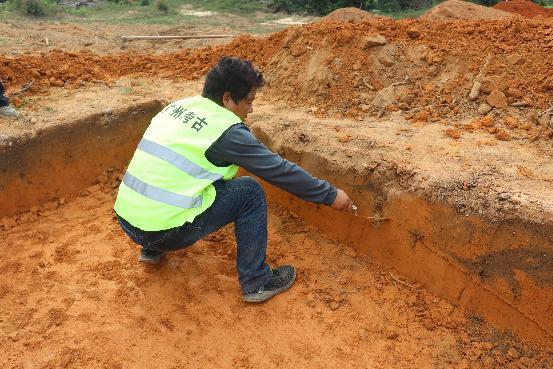 图 63  划分地层工作照（东-西）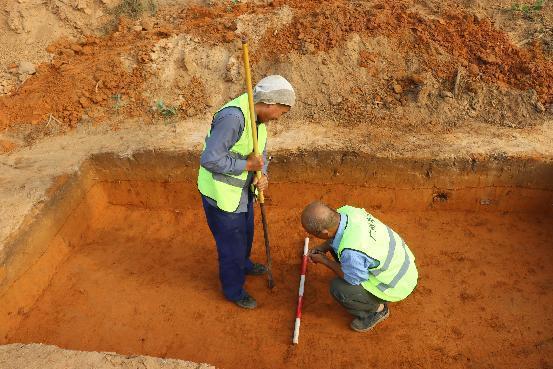 图 64  底部钻探工作照（东-西）TG1：位于项目地块西部，西南角坐标为：N23°17′19.00"，E113°37′23.44"，方向0°，规格2m×4m，南北长4米，东西宽2米，面积8平方米。该探沟清理深度约0.5米，地层堆积依土色、土质及包含物划分如下：①层：表土层，为灰褐色黏土，厚约0.22-0.4米，土质疏松，包含少量植物根茎；该层下为生土，黄褐色黏土，土质致密、纯净。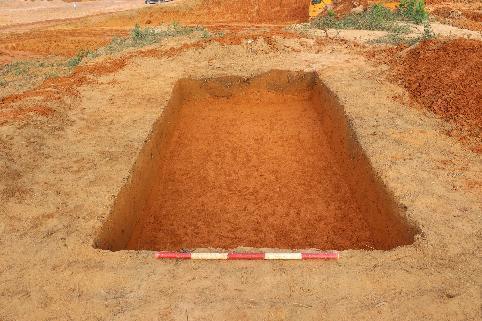 图 65  TG1完工照（北-南）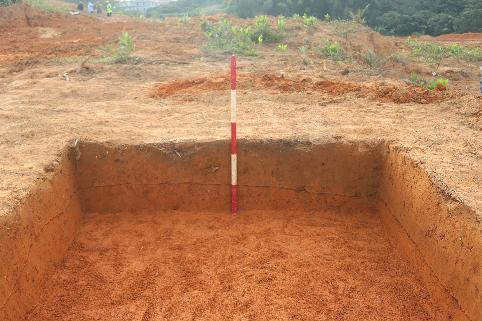 图 66  TG1北壁（南-北）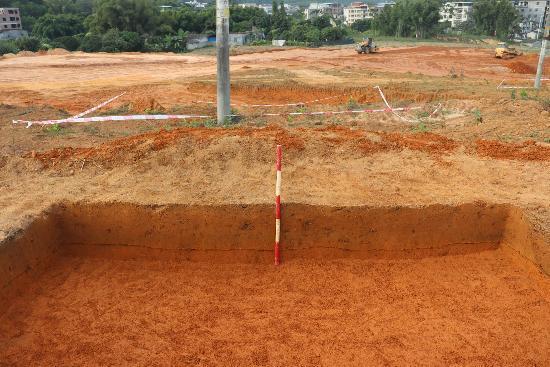 图 67  TG1东壁（西-东）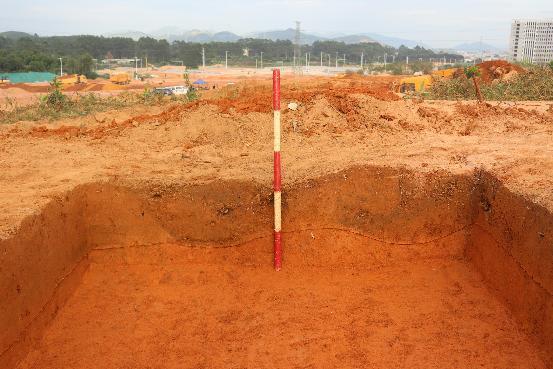 图 68  TG1南壁（北-南）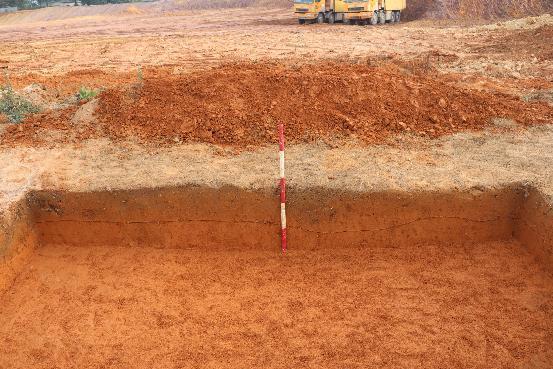 图 69  TG1西壁（东-西）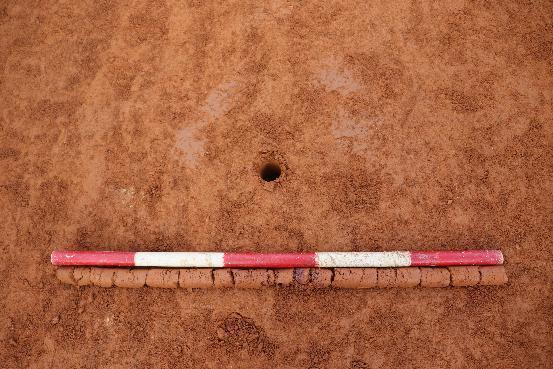 图 70  TG1底部探孔（标杆长1米，土样由左到右）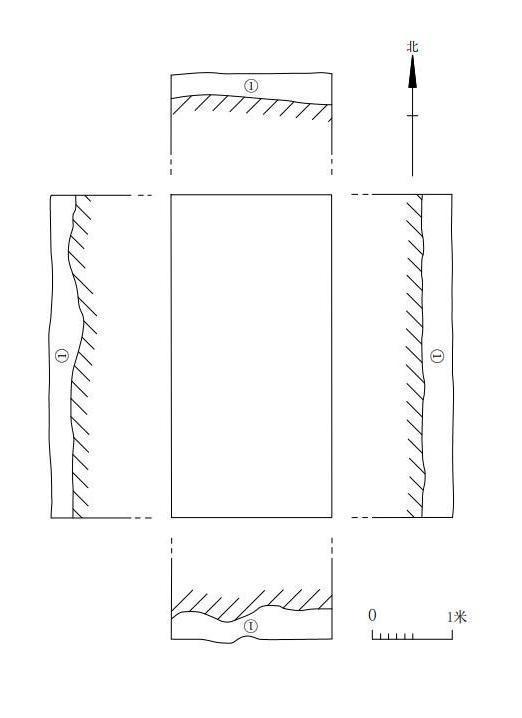 图 71  TG1平剖面图TG2：位于项目地块西部，西南角坐标为：N23°17′19.96"，E113°37′21.32"，方向0°，规格2m×4m，南北长4米，东西宽2米，面积8平方米。该探沟清理深度约0.5米，地层堆积依土色、土质及包含物划分如下：①层：表土层，为灰褐色黏土，厚约0.2-0.5米，土质疏松，包含少量植物根茎；该层下为生土，黄褐色黏土，土质致密、纯净。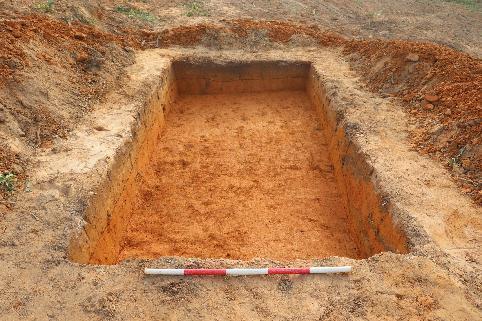 图 72  TG2完工照（南-北）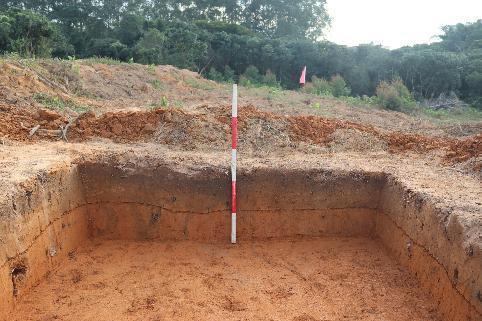 图 73  TG2北壁（南-北）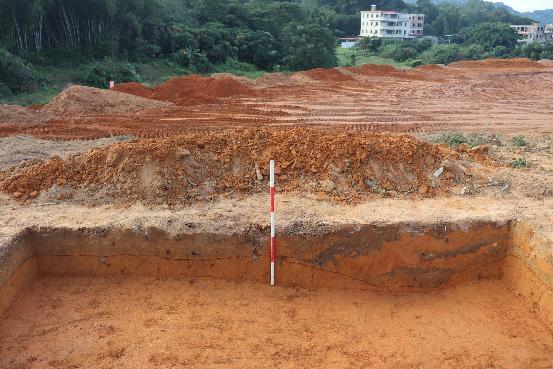 图 74  TG2东壁（西-东）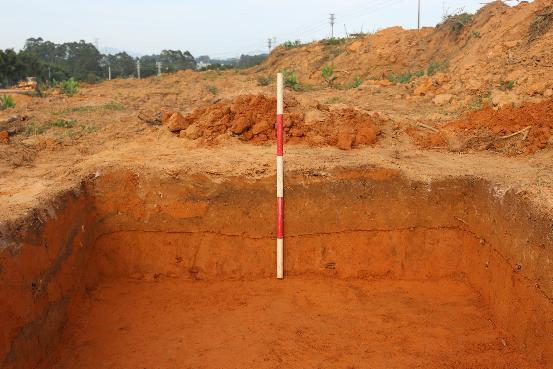 图 75  TG2南壁（北-南）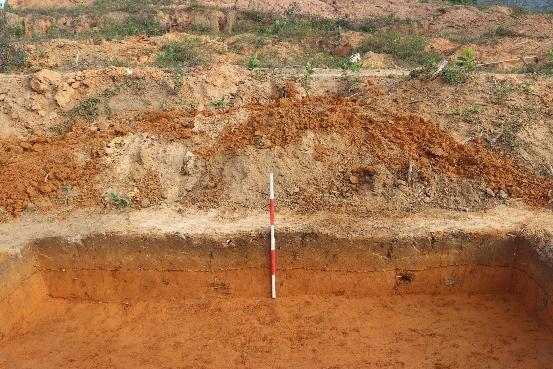 图 76  TG2西壁（东-西）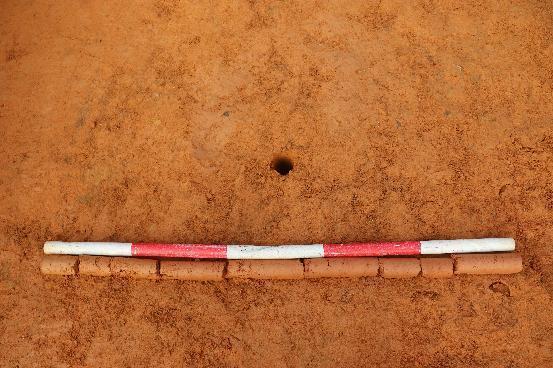 图 77  TG2底部探孔（标杆长1米，土样由左到右）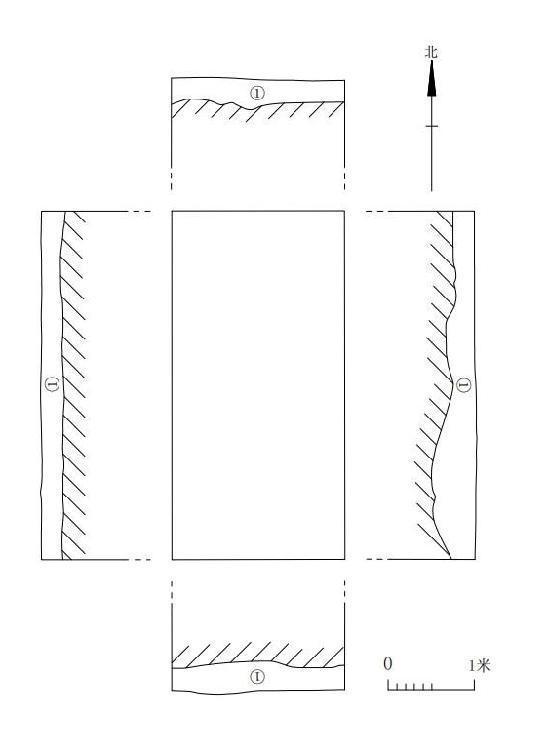 图 78  TG2平剖面图四、考古调查勘探结果和文物保护意见（一）考古调查勘探结果根据《中华人民共和国文物保护法》《广州市文物保护规定》，按照《广州市文物局关于增城区2023年度第二批地块考古调查勘探工作的复函》（文物2023565号）的指导意见，受增城区土地开发储备中心的委托，由我院负责该项目地块的文物考古调查、勘探工作，完成调查面积59000平方米，勘探面积17700平方米。增城区中新镇恒创大道西侧88.5亩地块位于广州市增城区中新镇南部，恒创大道以西，广州和新实业有限公司以北，占地面积约59000平方米。地块地形以岗地为主，地势南高北低，两座山岗分布于地块东、西部，部分地势较为陡峭，中部为山谷。地块内植被覆盖相对茂密，两座山岗现存大量杂草、灌木，北部河谷有大量芦苇、杂草等。勘探进场时部分区域已被平整，地块西南部保持岗地原貌，勘探工作是对西南部岗地和中部部分坡地进行勘探。考古勘探表明，地块地层堆积简单，①层，表土层，灰褐色黏土，土质疏松，含少量植物根茎，该层下为生土，黄褐色或红褐色黏土，土质致密，纯净。本次考古调查在地块的西部及中部发现少量的明清陶瓷片，勘探未发现其他古代文化遗存，调查发现的明清陶瓷片推测为当地村民迁坟时遗留的。（二）文物保护意见根据以上考古调查勘探结果，该项目用地范围内未发现具有重要历史文化价值及需要进一步开展考古发掘或原址保护的古代文化遗存。本次勘探对于今后在这一区域的考古工作具有一定的借鉴意义。本次考古调查勘探工作完成后，收储单位可以继续按规定完善土地出让的手续。由于本次考古勘探是对重点区域采取普通勘探的方式，勘探范围未能覆盖地块全部区域，将来在建设施工过程中如果发现文物，建设、施工单位应当立即停止施工，保护好现场，并及时报请文物部门处理。附表一  增城区中新镇恒创大道西侧88.5亩地块探孔登记表附录一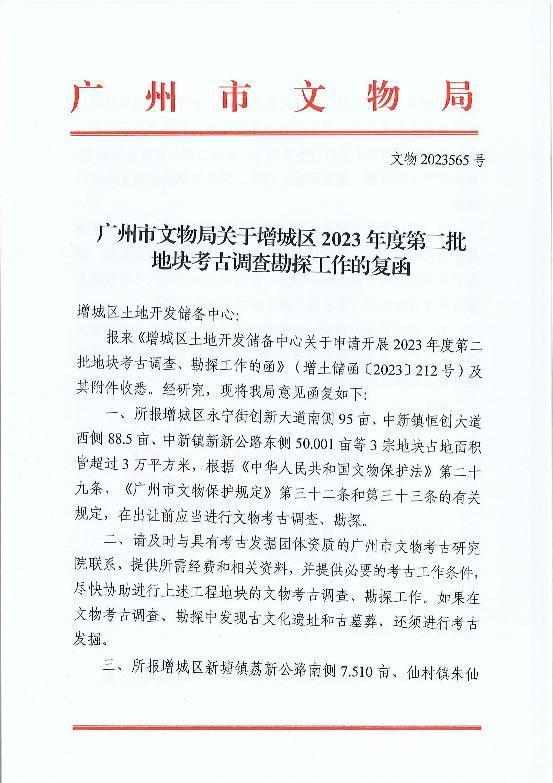 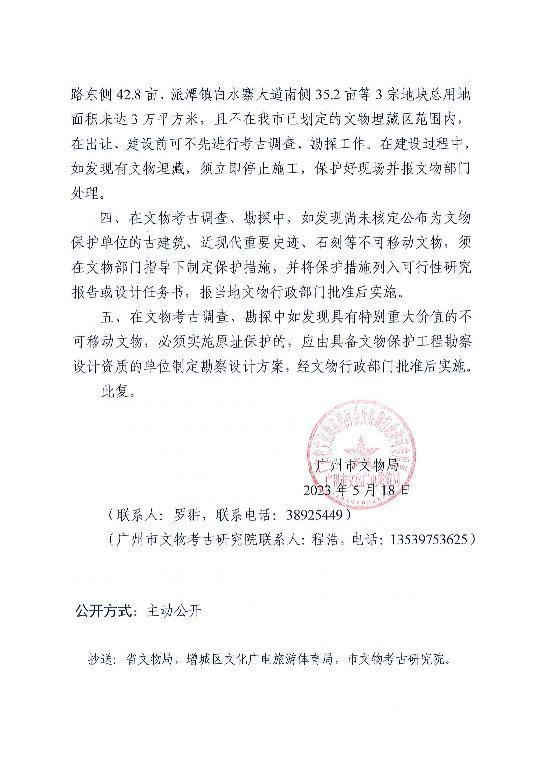 附录二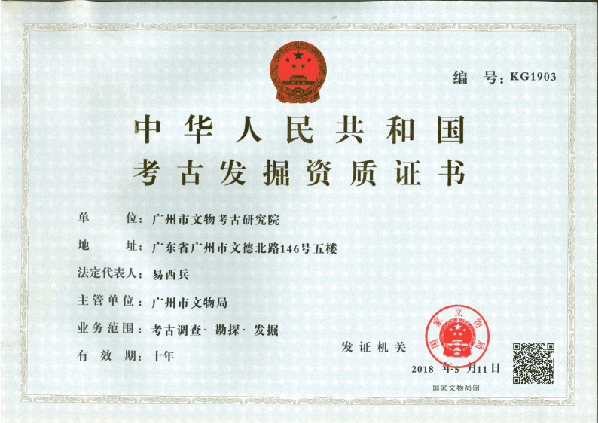 附录三  文物保护法规（节选）《中华人民共和国文物保护法》（2017年11月4日第十二届全国人民代表大会常务委员会第三十次会议通过）第三章·考古发掘·第二十九条  进行大型基本建设工程，建设单位应当事先报请省、自治区、直辖市人民政府文物行政部门组织从事考古发掘的单位在工程范围内有可能埋藏文物的地方进行考古调查、勘探。第三十条  需要配合建设工程进行的考古发掘工作，应当由省、自治区、直辖市文物行政部门在勘探工作的基础上提出发掘计划，报国务院文物行政部门批准。第三十一条  凡因进行基本建设和生产建设需要的考古调查、勘探、发掘，所需费用由建设单位列入建设工程预算。《广州市文物保护规定》（2012年10月30日广州市第十四届人民代表大会常务委员会第八次会议通过2013年1月21日广东省第十一届人民代表大会常务委员会第三十九次会议批准。根据 2015年5月20日广州市第十四届人民代表大会常务委员会第三十九次会议通过并经2015年12月3日广东省第十二届人民代表大会常务委员会第二十一次会议批准的《广州市人民代表大会常务委员会关于因行政区划调整修改〈广州市建筑条例〉等六十六件地方性法规的决定》第一次修正。根据2019年11月20日广州市第十五届人民代表大会常务委员会第二十九次会议通过并经2020年7月29日广东省第十三届人民代表大会常务委员会第二十二次会议批准的《广州市人民代表大会常务委员会关于修改〈广州经济技术开发区条例〉第三十二件地方性法规的决定》第二次修正。）第三十二条 在地下文物埋藏区进行工程建设或者在地下文物埋藏区以外进行大型工程建设前，应当按照下列规定进行考古调查、勘探、发掘：（一）属于出让国有建设用地使用权的，在出让该地块前，应当进行考古调查、勘探，所需经费按财政分级的原则，分别在市文物保护专项资金中安排或者由区财政承担；（二）属于划拨国有建设用地使用权的，应当在工程项目建议书或者可行性研究阶段进行考古调查、勘探，所需经费由市财政承担；（三）本规定生效之前已经取得土地使用权，但尚未进行考古调查、勘探的，建设单位应当依法申请考古调查、勘探，所需经费由市财政承担。未按照前款第（一）项或者第（二）项规定进行考古调查、勘探的，不得出让或者划拨土地。未按照前款第（三）项规定进行考古调查、勘探的，建设单位不得开工建设。第三十三条 本规定第三十二条规定的大型建设工程包括下列工程：（一）在越秀区、海珠区、荔湾区、天河区、白云区辖区内进行的建设工程项目，占地面积一万平方米以上；（二）在花都区、番禺区、南沙区、黄埔区、从化区、增城区辖区内进行的建设工程项目，占地面积三万平方米以上；（三）在本市行政区域内新建或者扩建道路、桥梁、高速路、地铁、管网等重大线形工程。突发性的抢险工程，负责建设、施工的单位或者个人应当尽可能避开地下文物埋藏区。因特殊情况不能避开的，应当在施工前告知市文物行政主管部门。发现文物的，应当配合文物行政主管部门进行抢救性保护。第三十四条 在房屋拆迁、旧城改造、工程建设和生产等过程中，任何单位或者个人发现古文化遗址、古墓葬、古建筑、石刻、壁画以及近现代重要史迹和代表性建筑等文物的，应当立即报告当地文物行政主管部门，负责建设、施工的单位或者个人应当立即停止施工并保护现场。所在地的区文物行政主管部门在接到报告后，应当及时派员赶到现场，并于七日内提出处理意见。在文物行政主管部门提出处理意见前，任何单位和个人不得破坏现场。经文物行政主管部门确认需要保留的不可移动文物，任何单位和个人不得损毁或者改变文物原状。第三十五条 经文物考古调查、勘探，发掘出重要文物的区域，文物行政主管部门可以会同规划行政管理部门划定临时禁止建设区。第四十三条 文物行政主管部门、文物执法机构或者其他行政管理部门及其工作人员有下列行为之一的，由任免机关或者监察机关责令改正；造成严重后果的，由任免机关或者监察机关对负有责任的主管人员和其他直接责任人员给予处分：（一）违反本规定第五条第三款规定，未定期对文物保护单位进行巡查的；（二）违反本规定第九条规定，未按照规定用途使用文物保护专项资金或者未在规定期限内将使用情况向社会公布的；（三）违反本规定第二十五条规定，未在规定期限内划出并公布文物保护单位的建设控制地带的；（四）违反本规定第二十六条规定，未在规定期限内划出临时保护范围或者临时建设控制地带的；（五）违反本规定第二十九条第一款规定，规划行政管理部门在编制城乡规划时，涉及不可移动文物或者地下埋藏区未征求文物行政主管部门的意见或者文物行政主管部门未在规定期限内答复的；（六）违反本规定第三十条第一款规定，未组织编制文物保护单位的保护规划的；（七）违反本规定第三十条第二款规定，未将已批准的文物保护单位的保护规划、保护范围和建设控制地带以及地下文物埋藏区的保护控制要求纳入城市控制性详细规划的；（八）违反本规定第三十二条规定，出让或者划拨未进行考古调查、勘探的国有建设用地使用权的；（九）违反本规定第三十九条规定，不前往现场予以协助的；（十）其他滥用职权、玩忽职守、徇私舞弊的。第四十七条 违反本规定第三十二条第二款规定，未经文物考古调查、勘探擅自开工建设的，由文物执法机构责令停止施工限期办理文物考古调查、勘探手续，逾期不办理手续，造成严重后果的，处以十万元以上五十万元以下罚款。附录四  关于本报告使用的专业术语、概念和标准的说明本报告使用的专业术语、概念和标准，依据《中华人民共和国文物保护法》、《中华人民共和国文物保护法实施条例》、《田野考古工作规程》、《考古调查、勘探、发掘经费预算定额管理办法》等法规和我省基建考古工作实际而制定。1.本报告采用的田野考古专业术语：考古调查指地面踏查和自然断面的考古学观察。考古勘探由普探和重探组成。考古普探指采用每平方米布孔5个的梅花点布孔法而进行的勘探工作，所用工具为探铲（洛阳铲）。考古重探指为了解墓葬及其它遗迹现象并在地面做出形状标记而进行的钻探工作。重探采用探孔法或布探沟的方式。考古试掘（发掘）主要采取布探方的方式，依据土质、土色、包含物的不同，自上而下，从晚到早逐层发掘。探沟指平面呈长方形的发掘单位，探方指平面呈方形的发掘单位，探沟和探方一般皆正南北或正东西方向。工作单位、遗迹、墓葬编号为“4位年/地名代码/单位代码/顺序号”。单位代码中“T”表示探方或探沟，“M”表示墓葬，“H”表示灰坑，“Y”表示窑，“F”表示房屋，“L”表示路等。地形条件不同或范围较大区域的考古勘探、试掘、发掘分工作区进行。工作区常以象限法或据地形地貌特征进行划分，编号为罗马数字Ⅰ、Ⅱ、Ⅲ、Ⅳ等。2．本报告采用的文物标识名称：遗物点：地面虽有零星文化遗物分布，但遗物分布面积狭小，且无明显相关文化层堆积或其它相关遗存的地点。遗址或墓葬（具备以下条件之一）：文化遗物丰富；文化遗物分布面积宽广；有明显文化层堆积或遗迹、墓葬露头。疑点：没有发现文化遗存但有其它文物线索、值得关注的地点，如有相关文献记载，有与人类活动可能有关的自然遗物分布等。3．各类遗存的处理标准（施工建议）：（1）遗物点：合同中已涉及的小型遗址和小型墓葬，属于本项考古工作的组成部分，不另做发掘计划，但在施工中需特别注意。（2）其它遗存（遗址、墓地、古建筑）实行分级处理。遗存文物价值分3级：A 级：特别重要。指可以填补科研缺环、空白，或者和重大历史事件、重要历史人物有关及其它具有特别科研价值的遗存。B 级：重要。指具有较高科研价值且时代一般早于明代的遗址或墓地、具有较高科研价值且时代一般早于1911年的古建筑。C 级：一般。指具有一定科研价值且时代一般在明代及其以后的遗址或墓地、时代虽晚于1911年但具有一定科研价值和代表性的建筑。遗存保存状况分3级：A 级：保存良好。B 级：保存一般。C 级：保存较差。遗存级别由其文物价值和保存状况组成，分9级：AA 级：建议改线（改点），对遗存做原址原状保护。无法改线（改点）者，必须全面发掘或古建筑测绘，根据发掘、测绘情况确定施工方案。AB 级：全面发掘或大范围发掘（发掘面积大于施工涉及面积的一半）和古建筑测绘，根据发掘、测绘情况确定施工方案。AC 级：局部发掘（发掘面积一般小于施工涉及面积的一半）和古建测绘。BA 级：大范围发掘（发掘面积大于施工涉及面积的一半）和古建测绘，根据发掘、测绘情况确定施工方案。BB 级：局部发掘（发掘面积一般小于施工涉及面积的一半）和古建测绘。BC 级：局部发掘（发掘面积一般小于施工涉及面积的一半）或不发掘。CA 级：局部发掘（发掘面积一般小于施工涉及面积的一半）或不发掘。CB 级：局部发掘（发掘面积一般小于施工涉及面积的一半）或不发掘。CC 级：不发掘。遗存级别的评定由本院学术评议组负责，必要时征求其他专家的意见。序号卡探夹孔编号卡探夹孔编号层位距地表深度（米）堆积和包含物堆积性质初判堆积年代初判备注序号NE层位距地表深度（米）堆积和包含物堆积性质初判堆积年代初判备注TK123°17′20.99"113°37′20.93"①0.2浅灰褐色黏土，土质疏松，含少量植物根茎表土现代该层下为生土，勘探深至1.0米，黄褐色黏土，土质致密、纯净TK223°17′20.96"113°37′22.15"①0.1灰褐色沙土，土质疏松，含少量植物根茎表土现代该层下为生土，勘探深至1.0米，黄褐色黏土，土质致密、纯净TK323°17′21.50"113°37′22.98"①0.5灰褐色黏土，土质疏松，含少量植物根茎表土现代该层下为生土，勘探深至1.0米，黄褐色黏土，土质致密、纯净TK423°17′20.74"113°37′23.37"①0.6灰褐色黏土，土质疏松，含少量植物根茎表土现代该层下为生土，勘探深至1.0米，黄褐色黏土，土质致密、纯净TK523°17′20.06"113°37′21.48"①0.4灰褐色黏土，土质疏松，含少量植物根茎表土现代该层下为生土，勘探深至1.0米，黄褐色黏土，土质致密、纯净TK623°17′20.06"113°37′23.23"①0.2灰褐色黏土，土质疏松，含少量植物根茎表土现代该层下为生土，勘探深至1.0米，黄褐色黏土，土质致密、纯净TK723°17′19.63"113°37′20.53"①0.1灰褐色黏土，土质疏松，含少量植物根茎表土现代该层下为生土，勘探深至1.0米，黄褐色黏土，土质致密、纯净TK823°17′19.39"113°37′23.22"①0.1灰褐色黏土，土质疏松，含少量植物根茎表土现代该层下为生土，勘探深至1.0米，黄褐色黏土，土质致密、纯净TK923°17′20.12"113°37′24.49"①0.1灰褐色黏土，土质疏松，含少量植物根茎表土现代该层下为生土，勘探深至1.0米，红褐色黏土，土质致密、纯净TK1023°17′18.74"113°37′20.45"①0.3灰褐色黏土，土质疏松，含少量植物根茎表土现代该层下为生土，勘探深至1.0米，黄褐色黏土，土质致密、纯净序号卡探夹孔编号卡探夹孔编号层位距地表深度（米）堆积和包含物堆积性质初判堆积年代初判备注序号NE层位距地表深度（米）堆积和包含物堆积性质初判堆积年代初判备注TK1123°17′18.95"113°37′21.37"①0.2灰褐色黏土，土质疏松，含少量植物根茎表土现代该层下为生土，勘探深至1.0米，黄褐色黏土，土质致密、纯净TK1223°17′19.20"113°37′22.41"①0.1灰褐色黏土，土质疏松，含少量植物根茎表土现代该层下为生土，勘探深至1.0米，黄褐色黏土，土质致密、纯净TK1323°17′18.41"113°37′23.70"①0.2灰褐色黏土，土质疏松，含少量植物根茎表土现代该层下为生土，勘探深至1.0米，黄褐色黏土，土质致密、纯净TK1423°17′18.00"113°37′21.24"①0.2灰褐色黏土，土质疏松，含少量植物根茎表土现代该层下为生土，勘探深至1.0米，黄褐色黏土，土质致密、纯净TK1523°17′18.04"113°37′22.78"①0.3灰褐色黏土，土质疏松，含少量植物根茎表土现代该层下为生土，勘探深至1.0米，黄褐色黏土，土质致密、纯净TK1623°17′20.75"113°37′26.97"①0.1灰褐色黏土，土质疏松，含少量植物根茎表土现代该层下为生土，勘探深至1.0米，红褐色黏土，土质致密、纯净TK1723°17′20.82"113°37′28.01"①0.2灰褐色黏土，土质疏松，含少量植物根茎表土现代该层下为生土，勘探深至1.0米，红褐色黏土，土质致密、纯净TK1823°17′20.56"113°37′29.01"①0.3灰褐色黏土，土质疏松，含少量植物根茎表土现代该层下为生土，勘探深至1.0米，黄褐色黏土，土质致密、纯净TK1923°17′19.88"113°37′28.07"①0.2灰褐色黏土，土质疏松，含少量植物根茎表土现代该层下为生土，勘探深至1.0米，黄褐色黏土，土质致密、纯净TK2023°17′19.81"113°37′29.05"①0.3灰褐色黏土，土质疏松，含少量植物根茎表土现代该层下为生土，勘探深至1.0米，黄褐色黏土，土质致密、纯净